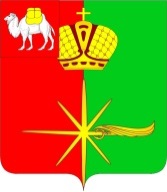 Челябинская областьСОВЕТ ДЕПУТАТОВКАРТАЛИНСКОГО ГОРОДСКОГО ПОСЕЛЕНИЯРЕШЕНИЕ от 25 января 2023 года №13Об утверждении Порядка  назначения и проведения  собраний, конференций  граждан (собраний делегатов)  в целях рассмотрения и  обсуждения вопросов  внесения инициативных проектовВ соответствии с Федеральным законом от 6 октября 2003 года №131-ФЗ «Об общих принципах организации местного самоуправления в Российской Федерации», Уставом Карталинского городского поселения,Совет депутатов Карталинского городского поселения четвертого созыва РЕШАЕТ:1.Утвердить прилагаемый Порядок назначения и проведения собраний, конференций граждан (собраний делегатов) в целях рассмотрения и обсуждения вопросов внесения инициативных проектов.2.Направить настоящее Решение Главе Карталинского городского   поселения для подписания.3.Настоящее решение разместить на официальном сайте Карталинского городского поселения (http://www.kartaly74.ru, регистрация в качестве сетевого издания: ЭЛ № ФС 77-82915 от 25.02.2022 г.). 4.Настоящее решение вступает в силу со дня его официального обнародования.Председатель Совета депутатовКарталинского городского поселения			             Е.В. ПротасоваГлава Карталинского городского поселения							   В.Н. ВеретаПриложение
к решению
Совета депутатов Карталинского городского поселения
от 25 января 2023 года №13

ПОРЯДОК назначения и проведения собраний, конференций граждан (собраний делегатов) в целях рассмотрения и обсуждения вопросов внесения инициативных проектов

I. ОБЩИЕ ПОЛОЖЕНИЯ1. Настоящий Порядок устанавливает процедуру назначения и проведения, а также полномочия собраний, конференций граждан (собраний делегатов) (далее - собрание, конференция) на территории Карталинского городского поселения либо его части (далее - соответствующая территория Карталинского городского поселения) в целях рассмотрения и обсуждения вопросов внесения инициативных проектов, определения их соответствия интересам жителей Карталинского городского поселения или его части, целесообразности реализации инициативных проектов, а также принятия собранием, конференцией решений о их поддержке.2. Для целей настоящего Порядка используются следующие основные понятия:1) под организатором собрания, конференции понимается один или несколько граждан Российской Федерации, достигших возраста 16 лет, проживающих на территории Карталинского городского поселения, взявших на себя обязательство по организации и проведению собрания, конференции;2) под собранием понимается совместное обсуждение гражданами вопросов внесения инициативных проектов и их рассмотрения, проводимое на соответствующей территории Карталинского городского поселения;3) под конференцией понимается совместное обсуждение делегатами вопросов внесения инициативных проектов и их рассмотрения, проводимое на соответствующей территории Карталинского городского поселения;4) под делегатом понимается гражданин, избранный в порядке, определенном настоящим Порядком, представлять интересы граждан на конференции.3. К полномочиям собрания, конференции относятся:1) обсуждение вопросов внесения инициативных проектов и их рассмотрение;2) определение соответствия инициативного проекта интересам жителей Карталинского городского поселения или его части, целесообразности реализации инициативного проекта;3) внесение предложений и рекомендаций по обсуждаемому инициативному проекту;4) принятие решения о поддержке инициативного проекта;5) избрание лиц, уполномоченных представлять собрание, конференцию во взаимоотношениях с органами местного самоуправления и должностными лицами местного самоуправления Карталинского городского поселения;6) осуществление иных полномочий, не противоречащих законодательству и муниципальным правовым актам Карталинского городского поселения.4. В собрании, конференции имеют право принимать участие граждане, проживающие на соответствующей территории Карталинского городского поселения, достигшие шестнадцатилетнего возраста. Каждый гражданин, участвующий в собрании, конференции, имеет один голос.5. Граждане или их делегаты лично участвуют в собрании, конференции. Участие в собрании, конференции является свободным и добровольным.6. Граждане Российской Федерации, не проживающие на территории Карталинского городского поселения, но имеющие на его территории недвижимое имущество, принадлежащее им на праве собственности, могут принимать участие в работе собрания, конференции.7. В собрании, конференции с правом совещательного голоса могут принимать участие должностные лица органов местного самоуправления Карталинского городского поселения, представители органов территориального общественного самоуправления, средств массовой информации и иные заинтересованные лица.8. Никто не вправе оказывать принудительное воздействие на граждан с целью участия или неучастия в собрании, конференции, а также на их свободное волеизъявление. Право граждан на участие в собрании, конференции не может быть ограничено в зависимости от происхождения, социального или имущественного положения, расовой и национальной принадлежности к общественным объединениям, политических и иных взглядов, рода и характера занятий, времени проживания в данной местности и других подобных обстоятельств.9. Собрание проводится, если общее число жителей соответствующей территории Карталинского городского поселения, достигших шестнадцатилетнего возраста и имеющих право на участие в собрании, не превышает 100 человек. В иных случаях проводится конференция.10. На одном собрании, конференции возможно рассмотрение нескольких инициативных проектов.11. Собрание, конференция по вопросам организации и осуществления территориального общественного самоуправления, проводимые в целях обсуждения инициативного проекта и принятия решения по вопросу о его одобрении, проводится в порядке, определенном уставом территориального общественного самоуправления.12. Собрание, конференция могут быть проведены очным или заочным способами. Собрание, конференция проводятся заочным способом на основании правовых актов федеральных органов государственной власти либо органов государственной власти Челябинской области, направленных на предупреждение возникновения и распространения инфекционных заболеваний, представляющих опасность для окружающих, предупреждение чрезвычайных ситуаций природного и техногенного характера и запрещающих мероприятия или ограничивающих число участников мероприятий, на период действия указанных правовых актов, а также в случае введения режима повышенной готовности, чрезвычайной ситуации, чрезвычайного положения и в иных случаях, препятствующих проведению массовых мероприятий.13. С инициативой о проведении собрания, конференции выступает организатор собрания, конференции, заинтересованный во внесении, рассмотрении и реализации инициативных проектов на соответствующей территории Карталинского городского поселения.14. Организатор собрания, конференции имеет право:1) проводить предварительную агитацию в поддержку инициативных проектов, планируемых к рассмотрению на собрании, конференции, уведомлять о собрании, конференции и о целях собрания, конференции через средства массовой информации, путем распространения листовок, изготовления плакатов и в иных формах, не противоречащих законодательству Российской Федерации;2) уполномочивать отдельных участников собрания, конференции выполнять распорядительные функции по их организации и проведению;3) организовывать сбор подписей под обращениями граждан, принятыми на собрании, конференции и связанными с вопросами реализации инициативного проекта;4) обращаться к уполномоченным представителям органа внутренних дел об удалении с места проведения собрания, конференции лиц, не выполняющих законных требований организатора собрания, конференции.15. Организатор собрания, конференции обязан:1) обеспечивать соблюдение установленных в решении Совета депутатов Карталинского городского поселения времени и места проведения собрания, конференции, а также вопроса собрания, конференции;2) требовать от участников собрания, конференции соблюдения общественного порядка и регламента проведения собрания, конференции, прекращения нарушения общественного порядка;3) приостанавливать собрание, конференцию или прекращать их в случае совершения его участниками противоправных действий;4) обеспечивать соблюдение установленной органом исполнительной власти Челябинской области или муниципальным правовым актом нормы предельной заполняемости территории (помещения) в месте проведения собрания, конференции;5) обеспечивать сохранность зеленых насаждений, помещений, зданий, строений, сооружений, оборудования, мебели, инвентаря и другого имущества в месте проведения собрания, конференции.II. ПОРЯДОК НАЗНАЧЕНИЯ СОБРАНИЯ, КОНФЕРЕНЦИИ16. В целях назначения собрания, конференции организатор собрания, конференции лично представляет в Совет депутатов Карталинского городского поселения (далее - Совет депутатов) обращение о назначении собрания, конференции граждан (собрания делегатов) в целях рассмотрения и обсуждения вопросов внесения инициативных проектов (далее - обращение) по форме в соответствии с приложением 1 к настоящему Порядку, в котором указываются:1) предложение о дате, времени, месте проведения собрания, конференции;2) наименование выносимого для рассмотрения инициативного проекта, краткое описание проблемы, на решение которой направлен инициативный проект, и предложений по ее решению;3) способ проведения собрания, конференции (очный, заочный).К обращению организатор собрания, конференции прикладывает следующие документы:1) сведения об организаторе собрания, конференции с указанием фамилии, имени, отчества (при наличии), адреса места жительства, контактного телефона, электронной почты с приложением копии паспорта (вторая и третья страницы, а также страница со сведениями о регистрации по месту жительства гражданина). В случае отсутствия у организатора собрания, конференции регистрации по месту жительства в Карталинском городском поселении, к обращению прикладываются документы, подтверждающие его проживание в Карталинском городском поселении;2) согласие организатора собрания, конференции на обработку персональных данных (приложение 2 к настоящему Порядку);4) копия правового акта Администрации Карталинского городского поселения об определении границ территории Карталинского городского поселения, в границах которой будет реализовываться инициативный проект.17. Обращение рассматривается Советом депутатов Карталинского городского поселения после рассмотрения профильной комиссией Совета депутатов Карталинского городского поселения не позднее 30 календарных дней со дня регистрации обращения, а в период между заседаниями Совета депутатов Карталинского городского поселения не позднее 60 календарных дней со дня регистрации обращения.18. Депутаты профильной комиссии Совета депутатов Карталинского городского поселения, сотрудники аппарата Совета депутатов Карталинского городского поселения вправе провести консультации с организатором собрания, конференции о целесообразности проведения собрания, конференции по инициативному проекту (проектам), направить организатору собрания, конференции свои замечания, предложения или мотивированные возражения.19. По результатам рассмотрения обращения Совет депутатов Карталинского городского поселения принимает одно из следующих решений:1) о назначении собрания, конференции;2) об отклонении обращения.20. Обращение отклоняется в случае, если выносимый для рассмотрения инициативный проект не содержит мероприятий по решению вопросов местного значения Карталинского городского поселения или иных вопросов, право решения, которых предоставлено органам местного самоуправления Карталинского городского поселения, и иных случаях, предусмотренных законодательством Российской Федерации, Челябинской области и муниципальными правовыми актами.21. Профильная комиссия Совета депутатов Карталинского городского поселения вправе оставить обращение без рассмотрения в случае, если организатором собрания, конференции не соблюдены требования настоящего Порядка.22. В случае принятия решения об отклонении обращения или оставления обращения без рассмотрения на основании пунктов 20, 21 настоящего Порядка организатору собрания, конференции направляется уведомление о принятом решении в течение трех рабочих дней после дня принятия решения.23. Решение о назначении собрания, конференции подлежит размещению на официальном сайте Администрации Карталинского городского поселения в информационно-телекоммуникационной сети "Интернет" в течение трех рабочих дней после принятия решения.24. Решение об отклонении обращения или оставлении обращения без рассмотрения не является препятствием для повторного внесения обращения при условии устранения оснований для отклонения обращения или оставления обращения без рассмотрения.25. В решении Совета депутатов Карталинского городского поселения о назначении собрания, конференции по вопросам внесения инициативных проектов и их рассмотрения указываются:1) дата, время, место проведения собрания, конференции;2) наименование инициативного проекта;4) фамилия, имя, отчество (при наличии), контактный номер телефона организатора собрания, конференции;5) способ проведения собрания, конференции (очный, заочный).26. Подготовку и проведение собрания, конференции осуществляет организатор собрания, конференции.27. Организатор собрания, конференции обязан оповестить граждан, имеющих право на участие в собрании, конференции, о месте, дате и времени проведения собрания, конференции, выносимом (выносимых) на рассмотрение вопросе (вопросах), а также об организаторе собрания, конференции не позднее, чем за три календарных дня до проведения собрания, конференции.28. Организатор собрания, конференции самостоятельно определяет способ оповещения граждан.III. ПОРЯДОК ИЗБРАНИЯ ДЕЛЕГАТОВ НА КОНФЕРЕНЦИЮ29. Норму представительства делегатов на конференцию определяет организатор конференции. Норма представительства делегатов на конференцию не может быть больше, чем один делегат от 30 граждан, имеющих право на участие в собрании.30. Выборы делегатов на конференцию могут проводиться от группы квартир, дома или группы домов.31. Выдвижение и избрание делегатов проходят в форме сбора подписей граждан.32. По инициативе граждан, от которых выдвигается делегат на конференцию в соответствии с установленной нормой представительства, предлагаемая кандидатура вносится в подписной лист (приложение 4 к настоящему Порядку). Граждане, поддерживающие эту кандидатуру, расписываются в подписном листе.33. Кандидат считается избранным для участия в конференции в качестве делегата, если его поддержали более половины от числа граждан, представителем от которых он выдвигается.
IV. ПОРЯДОК ПРОВЕДЕНИЯ СОБРАНИЯ, КОНФЕРЕНЦИИ ОЧНЫМ СПОСОБОМ34. Регистрация участников собрания, делегатов конференции проводится непосредственно перед его проведением организатором собрания, конференции и (или) иными лицами, ответственными за проведения собрания, конференции.35. Все решения собрания, конференции принимаются открытым голосованием простым большинством голосов.36. В голосовании участвуют только граждане, включенные в список участников собрания, делегаты конференции, зарегистрированные в качестве участников собрания, делегатов конференции соответственно.37. Собрание, конференция открываются организатором собрания, конференции, по представлению которого избирается председатель, секретарь, счетная комиссия (лицо, осуществляющее подсчет голосов).38. Конференция правомочна, если в ней приняли участие более половины избранных делегатов.39. Председатель, секретарь, счетная комиссия (лицо, осуществляющее подсчет голосов) приступают к исполнению своих обязанностей непосредственно после избрания.40. Собрание, конференция утверждают повестку дня и регламент проведения собрания, конференции.41. По вопросам повестки дня председатель организует обсуждение, предоставляет слово выступающим, делает объявления, зачитывает письменные обращения и иные документы, ставит на голосование вопросы, по которым участники собрания, делегаты конференции принимают решения, обеспечивает соблюдение порядка в ходе собрания, конференции, осуществляет иные функции, непосредственно связанные с ведением собрания, конференции.42. Секретарь ведет запись желающих выступить, регистрирует вопросы и заявления, организует сбор и передачу председателю письменных вопросов к докладчикам, ведет и оформляет протокол собрания, конференции, следит за соблюдением порядка, оказывает организационную помощь председателю.43. Протокол собрания, конференции оформляется в соответствии с настоящим Порядком.
V. ПОРЯДОК ПРОВЕДЕНИЯ СОБРАНИЯ,КОНФЕРЕНЦИИ ЗАОЧНЫМ СПОСОБОМ44. Голосование при проведении собрания, конференции заочным способом осуществляется организатором собрания, конференции путем сбора подписей участников собрания, делегатов конференции в подписном листе для сбора подписей.45. Подписные листы для сбора подписей оформляются по форме согласно приложению 5 к настоящему Порядку. Каждый подписной лист должен быть удостоверен подписью организатора собрания, конференции с расшифровкой его фамилии, имени, отчества (при наличии) и указанием даты удостоверения подписного листа.46. По окончании сбора подписей, но не позднее даты окончания срока сбора подписей, организатор собрания, конференции подсчитывает общее количество собранных подписей и составляет протокол об итогах сбора подписей, в котором указывает количество собранных подписей, подписных листов и дату окончания сбора подписей.47. Протокол собрания, конференции оформляется в соответствии с настоящим Порядком.VI. ИТОГИ СОБРАНИЯ, КОНФЕРЕНЦИИ48. По итогам проведения собрания, конференции оформляется протокол, который подписывают председатель и секретарь собрания, конференции.49. Протокол должен содержать:1) дату, время и место проведения собрания, конференции;2) полное наименование инициативного проекта (проектов), выносимого (выносимых) на голосование;3) сведения об организаторе собрания, конференции (фамилия, имя, отчество (при наличии), адрес постоянной (временной) регистрации по месту жительства);4) фамилии, имена, отчества (при наличии) председателя, секретаря, членов счетной комиссии (лица, осуществляющего подсчет голосов);
5) количество граждан, зарегистрированных в качестве участников собрания или делегатов конференции;6) принятые решения, результаты голосования.50. К протоколу прилагаются материалы собрания, конференции, в том числе списки участников собрания, делегатов конференции, должностных лиц органов местного самоуправления Карталинского городского поселения, представителей органов территориального общественного самоуправления, средств массовой информации и иных заинтересованных лиц, в случае их участия в собрании, конференции.51. В случае проведения конференции к протоколу также прилагаются подписные листы избрания делегатов, оформленные по форме в соответствии с пунктом 31 настоящего Порядка.52. В случае проведения собрания, конференции заочным способом к протоколу также прилагаются пронумерованные подписные листы, оформленные по форме в соответствии с пунктом 45 настоящего Порядка, и протокол об итогах сбора подписей.53. В случае избрания лиц, уполномоченных представлять собрание, конференцию во взаимоотношениях с органами местного самоуправления Карталинского городского поселения и должностными лицами органов местного самоуправления Карталинского городского поселения, данная информация указывается в протоколе собрания, конференции с указанием фамилий, имен, отчеств (при наличии), контактных данных таких лиц.54. Протокол собрания, конференции не позднее двух рабочих дней со дня проведения собрания, конференции представляется в Совет депутатов Карталинского городского поселения для официального опубликования итогов собрания, конференции.55. Протокол собрания, конференции, подтверждающий поддержку инициативного проекта, видеозапись собрания, конференции (при наличии) передаются при внесении инициативного проекта в Администрацию Карталинского городского поселения.
VII. ФИНАНСИРОВАНИЕПРОВЕДЕНИЯ СОБРАНИЯ, КОНФЕРЕНЦИИ56. Финансовое обеспечение мероприятий, связанных с подготовкой и проведением собрания, конференции, является обязательством организатора собрания, конференции.